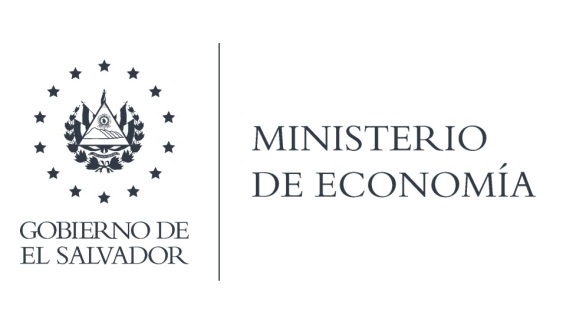 La Dirección General de Estadísticas y Censos (DIGESTYC), en atención y respuesta al requerimiento de información. Fue elaborada por el técnico de Estadísticas Sociales, generó varios cuadros se les entrega el insumo: Base de Datos EHPM. La información se le entregó en formato EXCEL .Lic. Laura QuintanillaOficial de InformaciónMINISTERIO DE ECONOMÍA REPÚBLICA DE EL SALVADOR, C.A.Alameda Juan Pablo II y Calle Guadalupe Edificio Cl - C2, Centro de Gobierno. San SalvadorTeléfonos (PBX): (503) 2590-5600www.minec.gob.sv